                                                                  BOARD MEETING MINUTES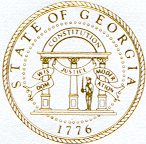           Georgia Nonpublic PostsecondaryEducation CommissionCall to Order and Roll Call
Chair Hinton called the meeting to order at 12:46PM via Zoom. The Roll Call was taken, and a quorum was declared.APPROVAL OF AGENDATrustee Patterson moved to adopt the Agenda for the July 26, 2021 Quarterly Meeting of the Board of Trustees of the Tuition Guaranty Trust Fund. Trustee Blythe seconded the motion.Upon unanimous vote, it was RESOLVED that the Agenda of the July 26, 2021 Quarterly Meeting of the Board of Trustees of the Tuition Guaranty Trust Fund be adopted.APPROVAL OF MINUTES
Trustee Patterson moved to adopt the Minutes from the April 26, 2021 Quarterly Meeting of the Board of Trustees of the Tuition Guaranty Trust Fund. Trustee Blythe seconded the motion.Upon unanimous vote, it was RESOLVED that the Minutes from the April 26, 2021 Quarterly Meeting of the Board of Trustees of the Tuition Guaranty Trust Fund be adopted.QUARTERLY REPORT (unaudited): TUITION GUARANTY TRUST FUNDExecutive Director Shook reported on the following:FY21 4th Quarter Report ending June 30, 2021Tuition Guaranty Trust Fund 4th Quarter Yearly Comparison Report      Vice Chair Nunez-Cortes moved to adopt the amended Quarterly Report of the Tuition Guaranty Trust Fund for the twelve-month period ending June 30, 2021.  Trustee Blythe seconded the motion.       Upon unanimous vote, it was RESOLVED that the Quarterly Report of the Tuition Guaranty Trust Fund       for the twelve-month period ending June 30, 2021, be adopted.Executive Director’s ReportExecutive Director Shook had nothing new to report.FY21 4th Quarter School Closures Report (April 1, 2021 – June 30, 2021)
Presented by Dr. Laura Vieth, Associate Executive DirectorOther Institutions No Longer AuthorizedPreviously Unreported Closures:No approval required.ADJOURNMENTVice Chair Nunez-Cortes moved to adjourn the meeting. Trustee Blythe seconded the motion.There being no further business, the meeting adjourned at 12:57 p.m.BOARD OF TRUSTEES CHAIR			BOARD OF TRUSTEES SECRETARY APPROVAL:						APPROVAL:____________________________________		____________________________________	Signature						Signature		____________________________________		____________________________________    Date							    DateDATEMonday, July 26, 2021TIME12:45 PMLOCATIONVia teleconferencePURPOSEQuarterly TGTF MeetingMeeting ChairToby HintonMeeting TitleBoard of Trustees of the NPEC Tuition Guaranty Trust FundMembers PresentToby Hinton, Chair	 Norma Nunez-Cortes, Vice ChairRyan Blythe Kate PattersonKirk Shook, Secretary (Non-Voting Member)Members AbsentAmanda ShailendraStaff PresentKirk Shook, Executive DirectorDr. Laura Vieth, Deputy DirectorAdam Hawk, GA-SARA Coordinator Phil Embry, External Auditor Shirlene Mitchell, Office ManagerJames Cheek, Regulatory Specialist/Financial Assessment CoordinatorHannah Morris, Regulatory SpecialistBrian Annino, NPEC/GSFC General CounselVisitorsKristen Settlemire, Office of the Attorney GeneralIsabella Lugo, Office of the Attorney GeneralErin Greenburg, Governor’s Office of Planning and BudgetWazir Hossain, GSFC Legal Intern No.Institution NameClosure DateTrinity Baptist College (Jacksonville, FL)Accredited by Transnational Association of Christian Colleges and Schools (TRACS)First authorized June 24, 2014Voluntarily closedClosed teaching site in GeorgiaGNPEC is in receipt of student records0 students were enrolled at time of closureInstitution is NC-SARA ApprovedApril 1, 2021New Horizons Medical Institute/Winder (Winder, GA)Accredited by Council on Occupational Education (COE)First authorized October 22, 2012Voluntarily closedGNPEC is in receipt of student records11 students were enrolled at time of closureTransferred to Buford campusApril 2, 2021Nova Dental Assisting School (Alpharetta, GA)UnaccreditedFirst authorized June 1, 2015Voluntarily closedGNPEC is in receipt of student records0 students were enrolled at time of closureMay 10, 2021University of Phoenix/Atlanta (Atlanta, GA)Accredited by Higher Learning Commission (HLC)First authorized May 23, 2001Voluntarily closedGNPEC is in receipt of student records2 students were enrolled at time of closureTransferred to other Phoenix campusesMay 28, 2021SAHP Training (Atlanta, GA)UnaccreditedFirst authorized September 4, 2019Voluntarily closedGNPEC is awaiting receipt of student records0 students were enrolled at time of closureJune 30, 2021Spring Hill College (Mobile, AL)Accredited by Southern Association of Colleges and Schools Commission on Colleges (SACSCOC)First authorized January 1, 2001Voluntarily closedClosed teaching site in GeorgiaGNPEC is awaiting receipt of student records10 students were enrolled at time of closureInstitution is NC-SARA ApprovedJune 30, 20211.University of Phoenix/Online (Phoenix, AZ)Authorization no longer required due to NC-SARA approvalMay 28, 20211.N/A